О внесении изменений в постановление администрации Ординского муниципального округа от 16.04.2021 № 435 «Об утверждении Перечня объектов, находящихся в муниципальной собственности Ординского муниципального округа Пермского края, в отношении которых планируется заключение концессионных соглашений в 2021 году»	В соответствии со статьей 4 Федерального закона от 21.07.2005 № 115-ФЗ «О концессионных соглашениях», Федеральным законом от 27.07.2010 № 210-ФЗ «Об организации предоставления государственных и муниципальных услуг», Порядком управления и распоряжения имуществом, находящимся в собственности Ординского муниципального района, утвержденного решением Земского Собрания Ординского муниципального района от 02.09.2014 № 607, администрация Ординского муниципального округаПОСТАНОВЛЯЕТ:1. Внести в постановление администрации Ординского муниципального округа от 16.04.2021 № 435 «Об утверждении Перечня объектов, находящихся в муниципальной собственности Ординского муниципального округа Пермского края, в отношении которых планируется заключение концессионных соглашений в 2021 году» следующие изменения:          1.1. Перечень объектов, находящихся в муниципальной собственности Ординского муниципального округа Пермского края, в отношении которых планируется заключение концессионных соглашений в 2021 году изложить в новой редакции, согласно приложению, к настоящему постановлению. 2. Главному специалисту отдела организационно-правовой работы внести изменения в вышеуказанное постановление.3. Настоящее постановление вступает в силу после официального обнародования и подлежит размещению на официальном сайте Ординского муниципального округа.          4. Контроль за исполнением постановления возложить на начальника управления имущественных и земельных отношений администрации Ординского муниципального округа Лысых Л.В.Глава муниципального округа                                                                 А.С. МелёхинПриложение к постановлению администрации Ординского муниципального округа от ____________ № ______«УТВЕРЖДЕНпостановлением администрации Ординского муниципального округа от 16.04.2021 № 435_____ПЕРЕЧЕНЬобъектов, находящихся в муниципальной собственностиОрдинского муниципального округа Пермского края, в отношении которых планируется заключение концессионных соглашений в 2021 году                                                                                                                                                                                                                                                                                                                       ».    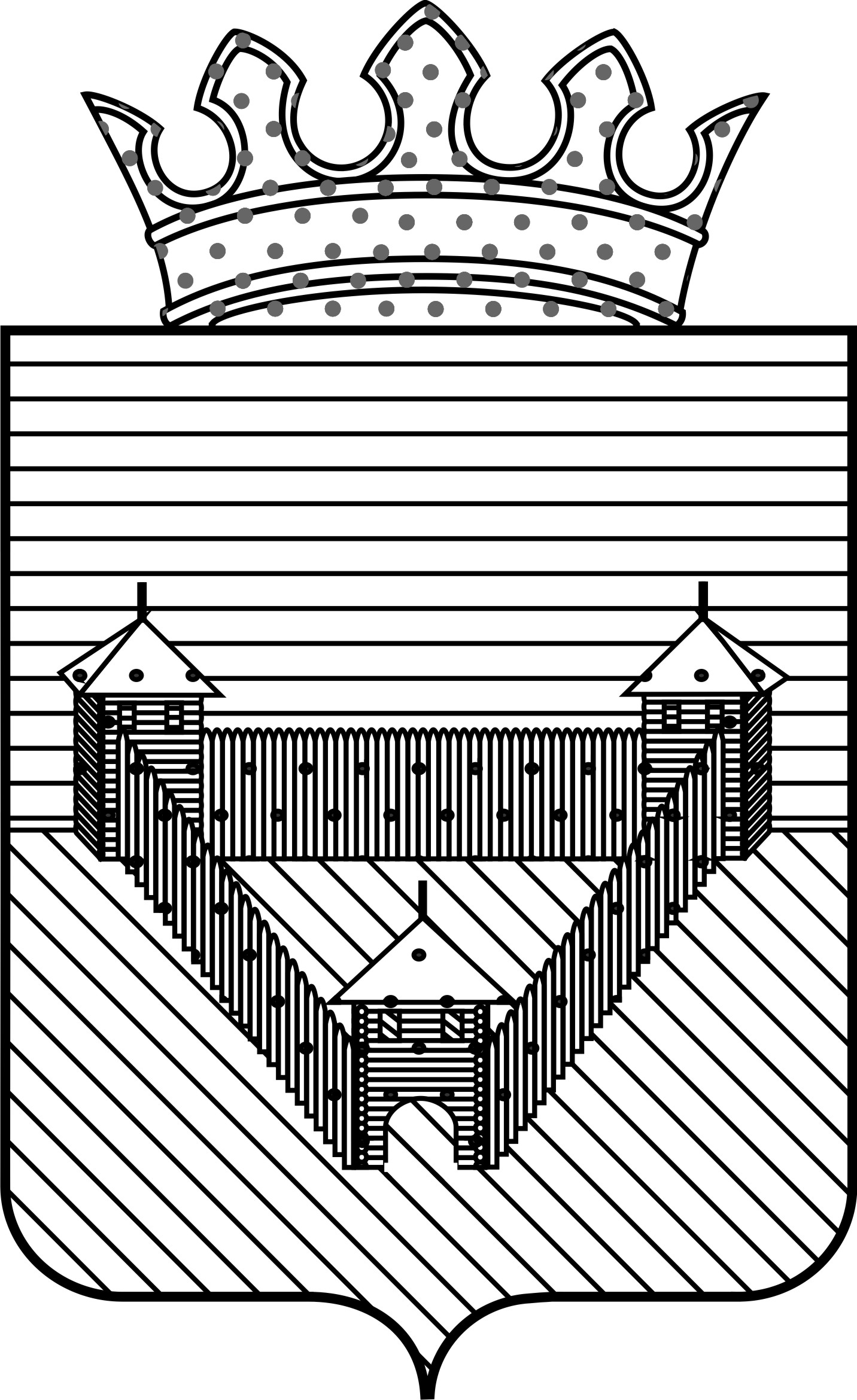 П О С Т А Н О В Л Е Н И ЕП О С Т А Н О В Л Е Н И ЕП О С Т А Н О В Л Е Н И ЕАДМИНИСТРАЦИИ ОРДИНСКОГО МУНИЦИПАЛЬНОГО ОКРУГАПЕРМСКОГО КРАЯАДМИНИСТРАЦИИ ОРДИНСКОГО МУНИЦИПАЛЬНОГО ОКРУГАПЕРМСКОГО КРАЯАДМИНИСТРАЦИИ ОРДИНСКОГО МУНИЦИПАЛЬНОГО ОКРУГАПЕРМСКОГО КРАЯ_____________                    № _______№ п/пНаименование объектаСостояниеобъекта1231.Газовая котельная, назначение: нежилое здание, количество этажей:1, адрес (местонахождение): Пермский край, с. Орда, ул. Ивановка, д. 21,  с тепловыми сетями, технологически и функционально связанными с котельной.требуется реконструкция2.Газовая котельная установка, назначение: для эксплуатации и осуществления технического обслуживания, с целью производства тепловой энергии и обеспечения теплоснабжением потребителей с. Малый Ашап, присоединенных к данному источнику тепловой энергии, адрес (местонахождение): Пермский край, Ординский район, с. Малый Ашап, ул. Советская, д. 57а, с тепловыми сетями, технологически и функционально связанными с котельной.требуется реконструкция3.Газовая котельная, назначение: нежилое здание, количество этажей: 1, адрес (местонахождение): Пермский край, Ординский район, с. Сосновка, ул. Мира, д. 1а, с тепловыми сетями, технологически и функционально связанными с котельной.требуется реконструкция